РОССИЙСКАЯ ФЕДЕРАЦИЯ АДМИНИСТРАЦИЯ МУНИЦИПАЛЬНОГО ОБРАЗОВАНИЯБУДОГОЩСКОЕ ГОРОДСКОЕ  ПОСЕЛЕНИЕКИРИШСКОГО МУНИЦИПАЛЬНОГО РАЙОНАЛЕНИНГРАДСКОЙ ОБЛАСТИРАСПОРЯЖЕНИЕОт 26 сентября 2022 года № 144-р Внести изменения в распоряжение от 29 декабря 2021 года № 222-р «Об утверждении детального плана реализации муниципальной программы «Развитие частей территории муниципального образования Будогощское городское поселение Киришского муниципального района Ленинградской области» на 2022 год:1. Изложить  детальный план реализации муниципальной программы «Развитие частей территории муниципального образования Будогощское городское поселение Киришского муниципального района Ленинградской области» на 2022 год в новой редакции согласно приложению к настоящему распоряжению.2. Опубликовать настоящее распоряжение в газете «Будогощский вестник» и разместить на официальном сайте поселения.3. Настоящее распоряжение вступает в силу после официального опубликования.Глава администрации						          И.Е. РезинкинРазослано: в дело-2, бухгалтерия, Комитет финансов, КСП, Будогощский вестник, официальный сайтПриложение к распоряжению от 26.09.2022г № 144-рДетальный план реализации муниципальной программы «Развитие частей территории муниципального образования Будогощское городское поселение Киришского муниципального района Ленинградской области» на 2022 годО внесении изменений в распоряжение от 29.12.2021 года № 222-р «Об утверждении детального плана реализации муниципальной программы «Развитие частей территории муниципального образования Будогощское городское поселение Киришского муниципального района Ленинградской области» на 2022 годНаименование муниципальной программы, подпрограммы, проекта, мероприятияОтветственный зареализацию проекта, мероприятияОжидаемый результат  реализации проекта, мероприятияСрок реализацииОбъем ресурсного обеспечения, тыс. руб. на 2022 годМуниципальная программа «Развитие частей территории муниципального образования Будогощское городское поселение Киришского муниципального района Ленинградской области»Муниципальная программа «Развитие частей территории муниципального образования Будогощское городское поселение Киришского муниципального района Ленинградской области»Муниципальная программа «Развитие частей территории муниципального образования Будогощское городское поселение Киришского муниципального района Ленинградской области»2018-2024 гг4140,55Процессная частьПроцессная частьПроцессная частьПроцессная частьПроцессная частьКомплекс процессных мероприятий "Развитие населенных пунктов муниципального образования Будогощское городское поселение Киришского муниципального района Ленинградской области"Комплекс процессных мероприятий "Развитие населенных пунктов муниципального образования Будогощское городское поселение Киришского муниципального района Ленинградской области"Комплекс процессных мероприятий "Развитие населенных пунктов муниципального образования Будогощское городское поселение Киришского муниципального района Ленинградской области"2018-2024 гг2910,98Подмероприятие 1.1. «Реализация проектов гражданских инициатив», в том числе:Администрация Будогощского городского поселенияСоздание благоприятных условий для проживания в поселении2018-2024 гг2910,98- ремонт уличного освещения ул.Хотица в д.Кукуй, ул.Ручейная в д.МогилевоАдминистрация Будогощского городского поселенияСоздание благоприятных условий для проживания в поселении2018-2024 гг299,01- ремонт участков дорог ул.Званная в д.Званка, ул.Ручейная в д.Могилево, в д.Яшкино, ул.Липовская в д.Луг, ул.Хотица в д.Кукуй, ямочный ремонт дороги ул.Зеленая в д.НоваяАдминистрация Будогощского городского поселенияСоздание благоприятных условий для проживания в поселении2018-2024 гг2574,55Комплекс процессных мероприятий "Развитие административного центра муниципального образования Будогощское городское поселение Киришского муниципального района Ленинградской области"Комплекс процессных мероприятий "Развитие административного центра муниципального образования Будогощское городское поселение Киришского муниципального района Ленинградской области"Комплекс процессных мероприятий "Развитие административного центра муниципального образования Будогощское городское поселение Киришского муниципального района Ленинградской области"2018-2024 гг1229,57Подмероприятие 2.1. «Реализация проектов гражданских инициатив», в том числе:Администрация Будогощского городского поселенияСоздание благоприятных условий для проживания в поселении2018-2024 гг1229,57- ремонт уличного освещения ул.Рождественская в г.п.БудогощьАдминистрация Будогощского городского поселенияСоздание благоприятных условий для проживания в поселении2018-2024 гг485,04- ремонт участков дороги ул.Зеленая Набережная, ул.Школьная к ж.д. №30 в г.п.Будогощь Администрация Будогощского городского поселенияСоздание благоприятных условий для проживания в поселении2018-2024 гг727,49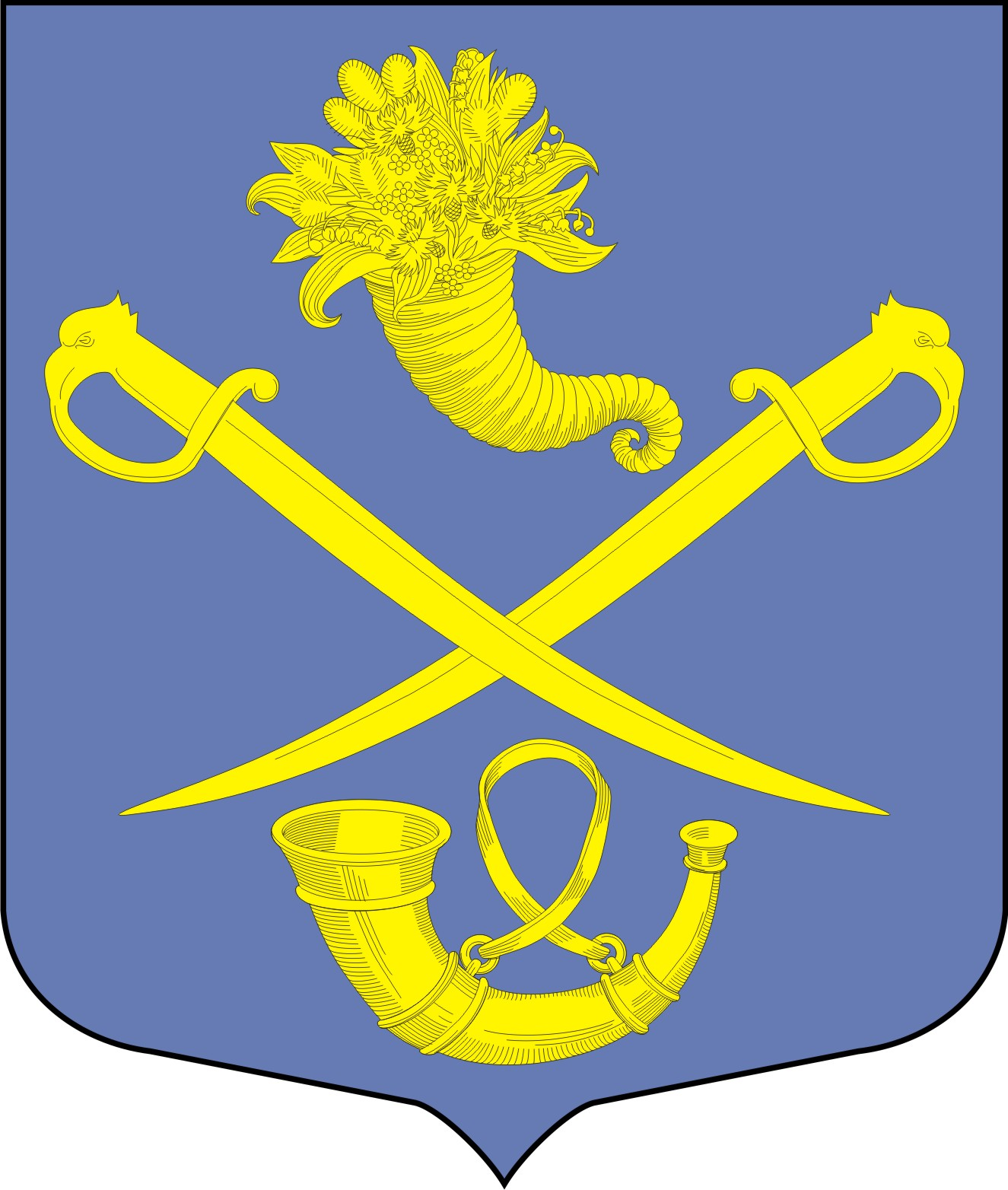 